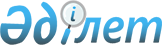 О внесении изменений в Указ Президента Республики Казахстан от 19 марта 2010 года № 954 "О Системе ежегодной оценки эффективности деятельности центральных государственных и местных исполнительных органов областей, города республиканского значения, столицы"Указ Президента Республики Казахстан от 2 декабря 2015 года № 123.
      ПОСТАНОВЛЯЮ:
      1. Внести в Указ Президента Республики Казахстан от 19 марта 2010 года № 954 "О Системе ежегодной оценки эффективности деятельности центральных государственных и местных исполнительных органов областей, города республиканского значения, столицы" (САПП Республики Казахстан, 2010 г., № 24, ст. 173) следующие изменения:
      в Системе ежегодной оценки эффективности деятельности центральных государственных и местных исполнительных органов областей, города республиканского значения, столицы, утвержденной вышеназванным Указом:
      подпункт 7) пункта 10 исключить;
      подпункты 2) и 7) пункта 16 исключить;
      подразделы 4.2 и 4.7 исключить.
      2. Правительству Республики Казахстан принять меры, вытекающие из настоящего Указа. 
      3. Настоящий Указ вводится в действие со дня подписания. 
					© 2012. РГП на ПХВ «Институт законодательства и правовой информации Республики Казахстан» Министерства юстиции Республики Казахстан
				Подлежит опубликованию
в Собрании актов Президента и
Правительства Республики Казахстан
Президент
Республики Казахстан
Н.Назарбаев